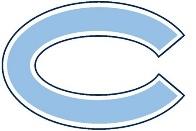 Clarksburg Cluster SchoolsClarksburg HS - Neelsville MS - Rocky Hill MS - Hallie Wells MS - Cedar Grove ES - Clarksburg ES - Capt. James E. Daly ES - Fox Chapel ES - William B. Gibbs, Jr. ES - Little Bennett ES - Wilson Wims ES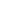 Clarksburg Cluster Report - March 14, 2019Cluster Coordinators:Wendy Davis (clarsburg@mccpta.org) Teddy Wu (clarksburg3@mccpta.org)Clarksburg HS PTSA - 2/19/19PTSA is now active.  Will work on restorative justice for the Board of the PTSA.  Membership is at 300.  Discussed about the upcoming Seneca Valley High School Boundary Study. The books have yet to be return to CHS PTSA.Meeting with Mrs. Allen - 2/22/19Mrs. Allen is the principle of the new Clarksburg Village Elementary School #2Discussed various items:  Curriculum. Safety, School Start Time, Naming/Mascot/Colors, Before/after care, Kindergarten Orientation, PTAWill begin hiring core staff then continue with teachers later in March/AprilCluster Area Activities2/7/19 -- Clarksburg Cluster MeetingTalked about issues around the ClusterInterest in having the MCCPTA Treasurer to have a presentation about thank you giftsSOCAShared the latest SOCA info to the attendees at the 2/7/19 meeting.